AufgabenbeispielSemester 3, 1. Quartal, Einheit 1Lost in LondonTravel and tourism, Semester 3, 1. Quartal, Einheit 1Lots of people travel to London, the capital of the United Kingdom. But finding one’s way in a foreign city sometimes isn’t easy.In the unit “Lost in London” you are going to …discover some interesting facts and aspects about Londonwatch a music video about Londonlook at London city mapslisten to the music’s lyricscommunicate politelywork with a partner do a role play  After having completed this unit, fill in the following grid for your portfolio. But before you take a look at the first step, think of some more things you would like to learn in this unit. Discuss your aims with your teacher and the rest of your class and write your aims down in the blank spaces of the grid. 2. Vocabulary – Lost in London Read the following instructions carefully and do the tasks. Have a look at the following mind map and write down suitable words for the given categories.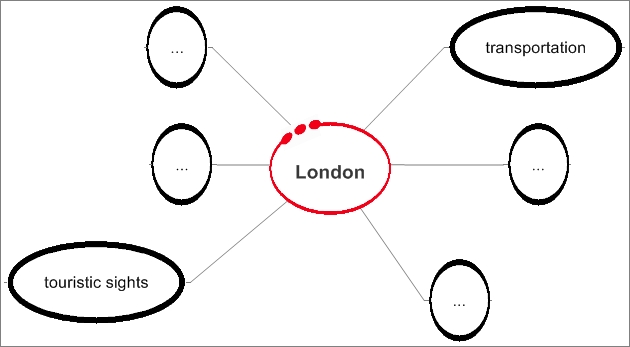 Go to the following website: http://vimeo.com/11336836Watch the video clip and focus only on the pictures. Add some more words to your mind map. Be prepared to present your findings to the rest of the class.With a partner: Locate the sights of the music video clip on a map.3.  Speaking – How to ask politelyUse the internet to find the lyrics of the song Lost in London by Kid British.Read the lyrics.What’s the singer’s problem? Note it down._________________________________________________________________________________________________________________________________________________________________________________________________________In the song “Lost in London” the singer can’t find his way through the city although he says that he asks for the way politely…Find phrases that one should use when asking for help. Write them down in the following grid.What to say when …4.   Speaking – Ask politely4.1 Ask politely. It’s your turn to give and ask for information in a friendly way. Work with a partner and do the following conversation. Imagine you are in London and have to ask other people where to go.4.2 With a partner, choose one set of the role cards below.Write down a little role play on the basis of the situation in your set of role cards. Remember to be polite!Rehearse your role play. Present it to the rest of the class. 4.3 Optional taskCreate your own individual role play with a similar situation. Role card set 1Role card set 2Role card set 3Role card set 45.  Speaking – Walking TourYou are a tourist in the capital of London. You, too, need some help. Find someone who can help you and help others if you can.6. Sprachbewusstheit – Mögliche Erweiterung / Optional You are going to read a conversation that an angry tourist has posted on his website.Read the following dialogue and write down what is wrong about it. Mind: There’s nothing wrong in terms of grammar or orthography.Rewrite the dialogue in a polite way.7.  Evaluation1. Now go back to the first page of the “Lost in London” unit and fill in the grid for your portfolio. Ask your teacher for help if there is anything you need to practice again.2. Now that you have got some useful skills for finding your way through London, what would you like to learn next? Discuss with your neighbour and then tell the rest of your class.After having completed this unit I can… talk about some basic aspects of London.… find London sights and locations on a map.… understand a song about London.… address people politely.… ask for information politely.… express thank politely.… say goodbye politely. … … … addressing people- - - …asking for information (in the street, shop, restaurant, ticket office…)---…expressing thanks---…leaving-- -…Partner APartner BSprechen Sie B freundlich an und bitten um Hilfe.Excuse me, sir / madam / I’m sorry sir / madam. Could you help me, please?Hello / Good morning / afternoon. How can I help you?Begrüßen Sie A und fragen Sie, wie sie helfen können.Sagen Sie, dass Sie Tourist/in sind und dass sie die Touristeninformation suchen. Fragen Sie, ob B Ihnen sagen kann, wie Sie dort zu Fuß hinkommen.I’m sorry. I’m a tourist and I’m looking for the tourist information centre. Can you tell me how to get there on foot?No, problem. The tourist information centre is not very far from here.Sagen Sie, dass das kein Problem ist und dass die Touristenzentrale nicht sehr weit ist.Sagen Sie, dass sie froh sind.That’s great. / That’s a relief.You’re lucky. The tourist information centre is right around the corner.Erklären Sie, dass A Glück hat, da die Touristenzentrale gleich um die Ecke ist.Drücken Sie Ihr Erstaunen aus. Fragen Sie B, ob er Ihnen auch erklären kann, wo man vergünstigte Touristenfahrkarten kaufen kann.Really? Could you also tell me where to get tourist travel cards?Of course. You can buy tourist travel cards at the ticket boxes in the tube stations or in the tourist information centre.Erklären Sie, dass man die Touristenfahrkarten an den Ticketschaltern in U-Bahnstationen oder in der Touristenzentrale erwerben kann.Bedanken Sie sich für diese Information, verabschieden Sie sich und wünschen Sie B einen guten Tag.Thanks a lot. / Thank you. Good bye. Have a nice day.You’re welcome. / Not at all. Bye-bye. Drücken Sie aus, dass sie gerne geholfen haben und verabschieden Sie sich.Partner APartner BYou are a tourist in London and need to ask your partner for the way from Oxford Circus to Piccadilly Backpackers’ Hostel.You are a tourist as well (from the United States), but you have a map and really want to help.Additional Material: Map of London (cf. copies on the teacher’s desk)Additional Material: Map of London (cf. copies on the teacher’s desk)Partner APartner BYou are a tourist in London and need to ask your partner for the correct tube from Earl’s Court to Liverpool Street.You are a student who knows the London tube very well. Additional Material: London tube map (cf. copies on the teacher’s desk)Additional Material: London tube map (cf. copies on the teacher’s desk)Partner APartner BYou are a tourist in London. You want to watch the musical Wicked but don’t know where it is performed. You ask at the tourist information. You work at the tourist information desk and help.Additional Material: London theatre brochure (cf. copies on the teacher’s desk)Additional Material: London theatre brochure (cf. copies on the teacher’s desk)Partner APartner BYou are a tourist in London and feel very hungry but don’t know where to find a restaurant with good value for money. You are a business man/woman who’s in a hurry. You don’t have time to describe the way to a restaurant, but give some general advice on what to eat in London, Additional Material: -Additional Material: -You’re standing in front ofWestminster Abbeyand you want to walk to theLondon Eye.You’re standing in front of Marble Arch and you want to walk to the Madame Tussaud’s.You’re standing in front of Tower of London and you want to walk to the St. Paul’s Cathedral.You’re standing in front of “Big Ben” and the Houses of Parliament and you want to walk to theBuckingham Palace.You’re standing in front of Notting Hill Gate Station and you want to walk to theNatural History Museum.You’re standing in front of the London Central Mosque and you want to walk to theCamden Road.You’re standing in front of the Telecom Tower and you want to walk to Covent Garden.You’re standing in front of the Museum of London and you want to walk to the London Dungeon.You’re standing in front of Westminster Cathedral and you want to walk to St. James’s Palace.You’re in Piccadilly Stationand you want to take the tube tothe London Zoo.You’re in London Bridge Station and you want to take the tube toHarrods near Knightsbridge Station.You’re in Charing Cross Stationand you want to take the tube tothe Buckingham Palace.You’re in Mansion House Station and you want to take the tube to the Sherlock Holmes Museum.You’re in Notting Hill Gate Station and you want to take the tube to Camden Road.You’re in Waterloo Station and you want to take the tube to Great Portland Street.You’re in Sloane Square Station and you want to take the tube to Oxford Circus.You’re in Tottenham Court Road Station and you want to take the tube to the Charles Dickens Museum.You’re in Westbourne Park Station and you want to take the tube to Victoria Street.At the tourist information centre in LondonTourist:	Give me a map … I need a map of Central London … but a good one! Not one of those that you can throw away right away.Henry:	You need a map of Central London? Go to the bookstore next door.Tourist:	What? What did you say? You work at the tourist information centre. You give me one!Henry:		Like I said … there’s a bookstore right next door. There’s no need to get upset, man.Tourist:	Now, that’s very helpful, thank you very much! … Hey, what about eating out? Where’s there a good but cheap restaurant in the area? I don’t want to spend all my bucks and I definitely don’t want to go far.Henry:		If you want to eat cheap, go and get yourself a sandwich and sit on the bench at the bus stop, right over there. There’s a splendid view of the A1. It’s rush hour now, so there’re lots of things to see.Tourist:	I can’t believe it… What are you being paid for? I’m on holiday here 		and I want to enjoy my stay.Henry:	Hear, hear! It’s nearly 5 pm. That’s what. Tourist:	5 pm, eye? You’re finishing work in half an hour, I see. So let’s get over with this … I want one of these tourist travel cards. Get me one, quick.Henry:	Dream on.Tourist:	You old ...Claire Banks comes from the rear office.Claire:	Henry, what’s going on? Why are people leaving and why are you 			doing up your arm sleeves?